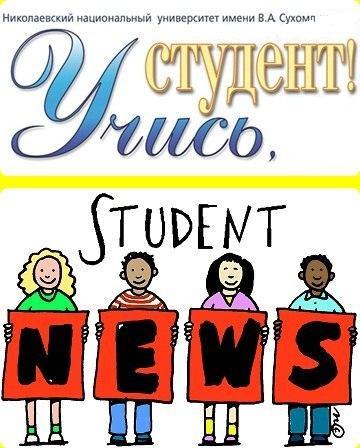 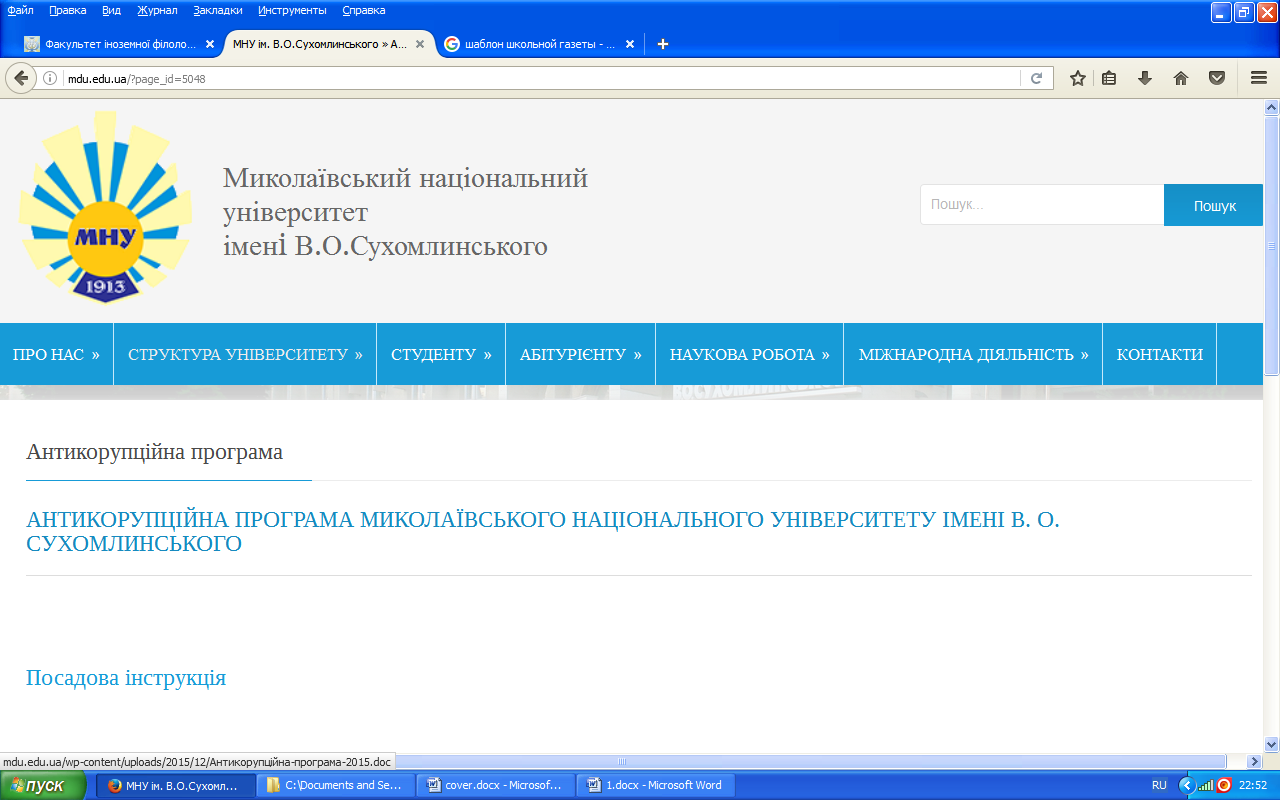 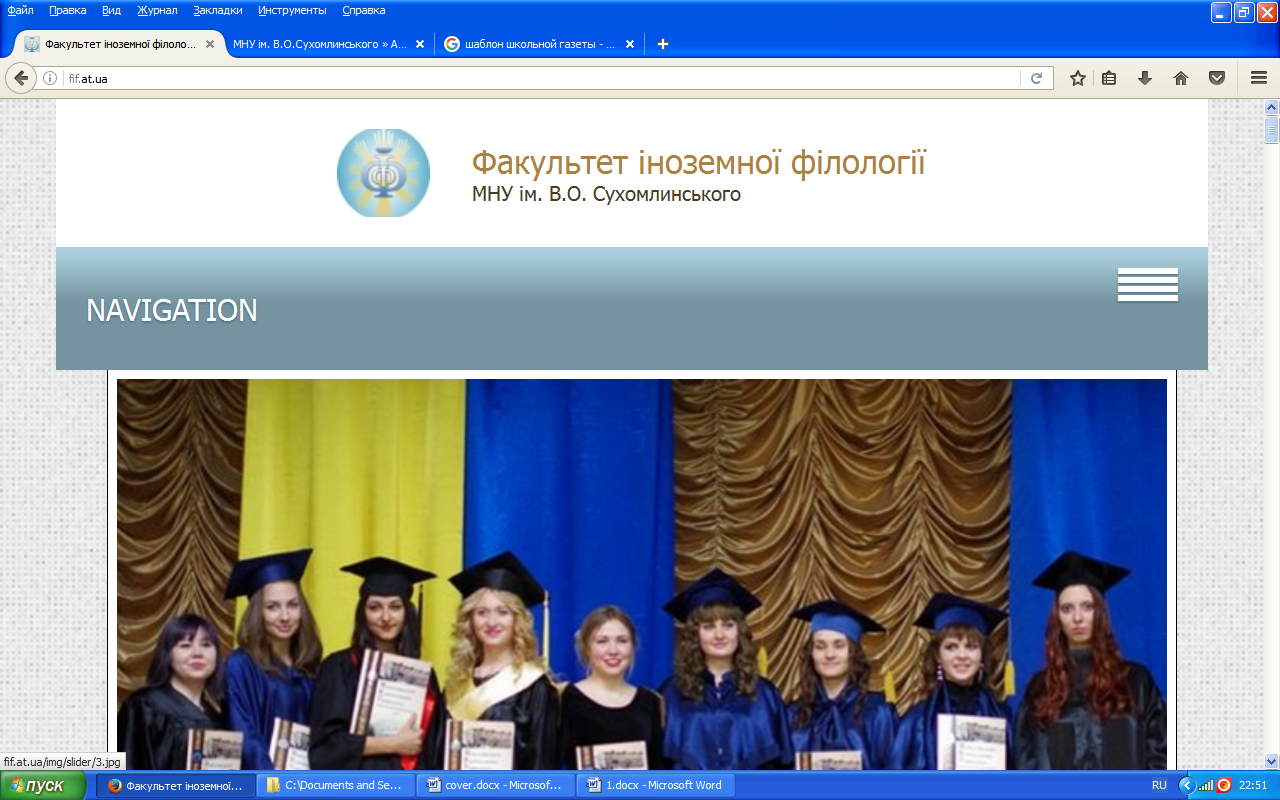 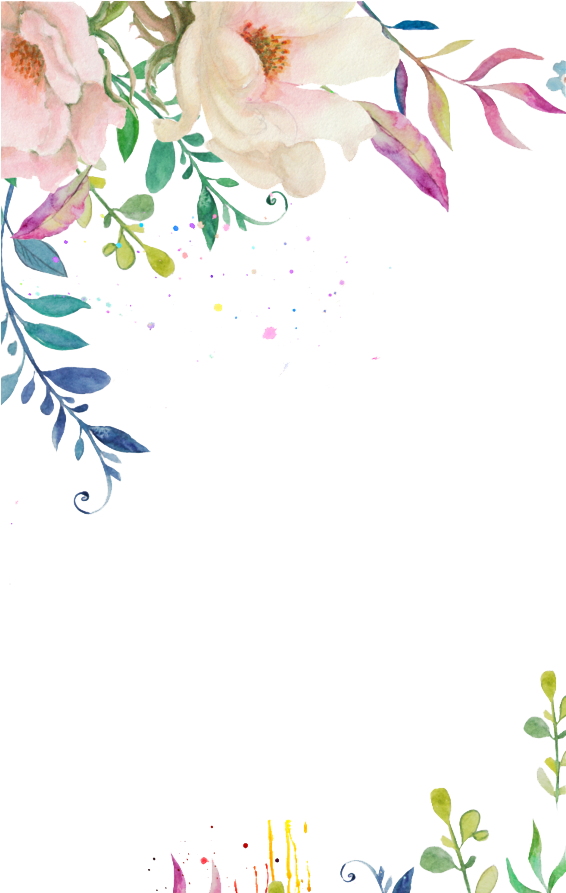 8 БЕРЕЗНЯ – МІЖНАРОДНИЙ ЖІНОЧИЙ ДЕНЬ